CURRICULUM VITAE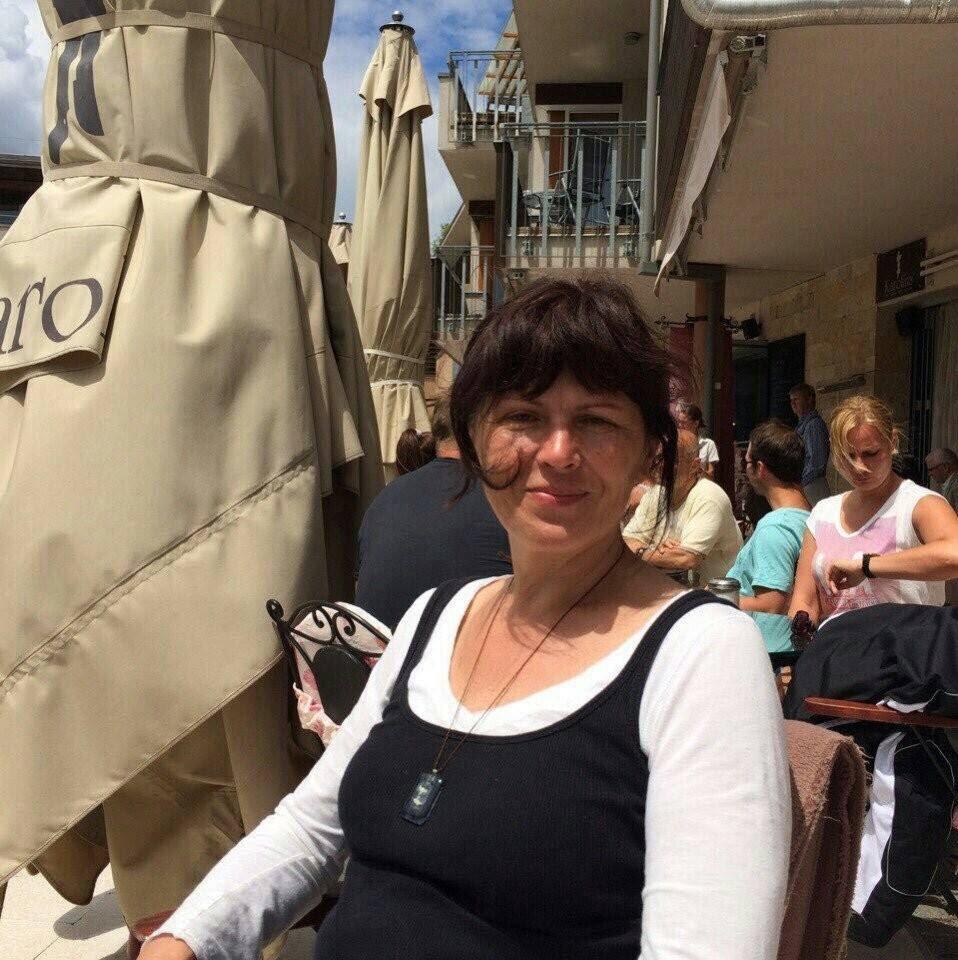 Név:  ​​Jancsó MariannaCím: ​​​ Budapest Práter u. 58. XIII. 148.Mobil: ​​​+36 307823112e-mail:​​​ jancsomarianna1@gmail.comISKOLÁKVízügyi Szakközép Iskola Szolnok​​ 1978-1982Tanúsítvány: Érettségi (Víz- és szennyvíz technológus)Magyar Iparszövetség Oktatási KozpontTanúsítvány: Lakberendező, Lakberendezési cikk eladóEgyéb képzettség:Jogosítvány: B kategória (1982 óta)MOTIVÁCIÓ	Kereskedelemben, vendéglátásban és betanított munkában széleskörű tapasztalatra tettem szert, melyet szeretnék és hatékonyan tudnék kamatoztatni. Nagy empátiával rendelkezem, ezért tudtam elvállalni utolsó előtti munkámat, ami idős, beteg emberek gondozása volt német nyelvterületen. Jelenleg itthon, Magyarországon szeretnék elhelyezkedni. A munkaadóval szemben csupán annyi elvárásom van, hogy korrekt legyen, hiszen én is ezt tudom nyújtani: amit megbeszélünk, az úgy is lesz.MUNKAHELYEKTiszamenti Regionális VízműÜzemelési előadó (1982)Ignácz Kálmán Vendéglátóipari kiskereskedőÜzletvezető helyettes(1983)SZOT Ezüstpart BalatonszéplakfelsőPultos(1983)Pannónia Szálloda és Vendéglátó V. Balatoni Igazgatósága SiófókEladó (1984)KELETMAGYARORSZÁGI VÍZÜGYI ÉPÍTŐ VÁLLLATLaboráns (1985)Északpesti Vendéglátó VállalatÜzletvezető (1987-1989)Platán Rt.Üzletvezető (1989-1992)Internetklub Kft.Üzletvezető (1992-1997)Egyéni vállalkozó (1998-2008)Beck Style  kft. adminisztrátor (2015)2018. december 13.